Unit 5 Lesson 13: Analyze Addition MistakesWU Estimation Exploration: Many Places (Warm up)Student Task StatementRecord an estimate that is:1 Compare CalculationsStudent Task StatementFind the value of . Explain or show your reasoning.Elena and Andre found the value of . Who do you agree with? Explain or show your reasoning.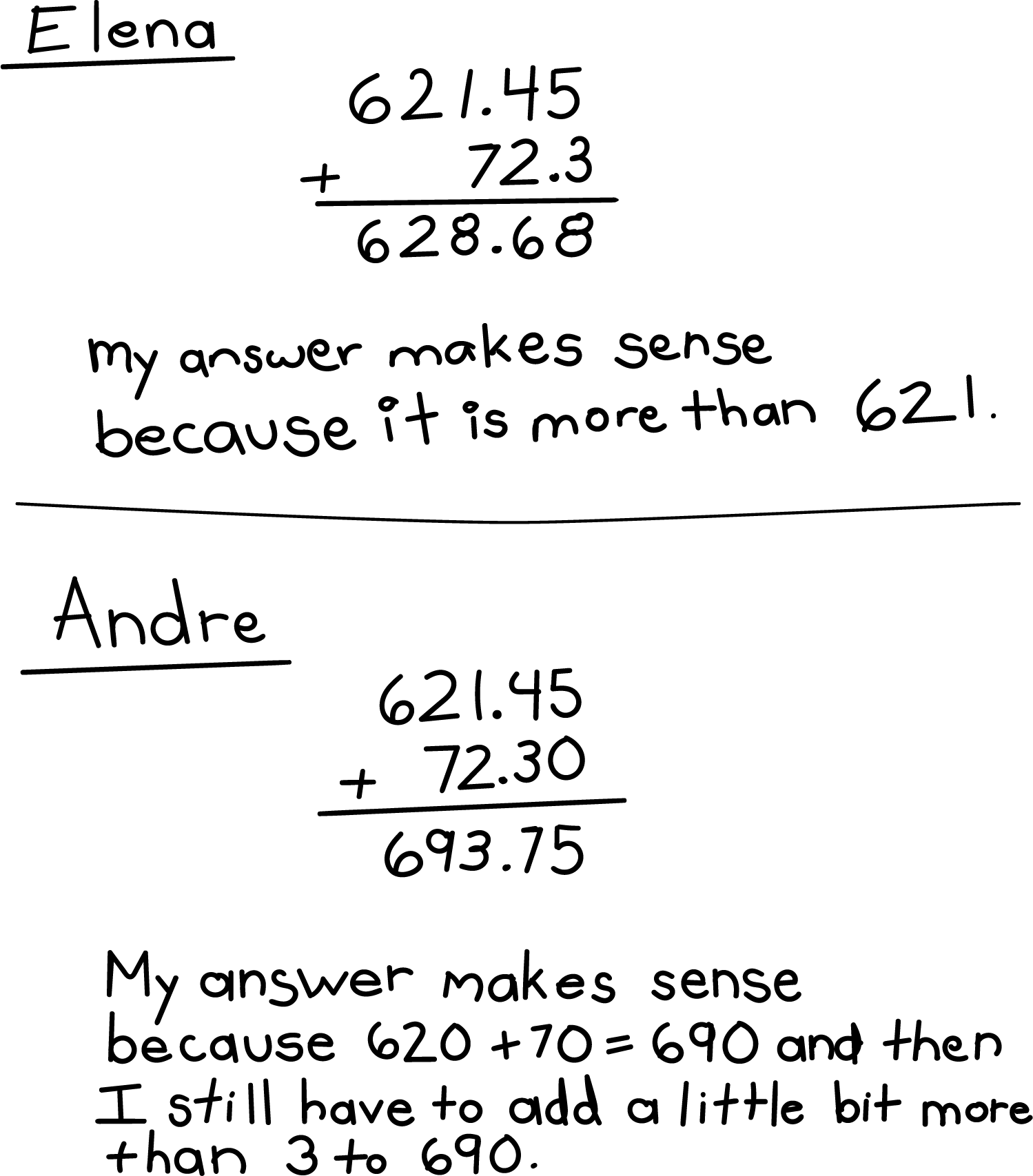 2 Same Digits, Different SumsStudent Task StatementFind the value of each expression. Explain or show your reasoning.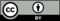 © CC BY 2021 Illustrative Mathematics®too lowabout righttoo high